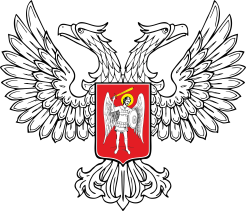 ДОНЕЦКАЯ НАРОДНАЯ РЕСПУБЛИКААДМИНИСТРАЦИЯ ГОРОДА КИРОВСКОЕОТДЕЛ ОБРАЗОВАНИЯМУНИЦИПАЛЬНОЕ ОБЩЕОБРАЗОВАТЕЛЬНОЕ УЧРЕЖДЕНИЕ«СРЕДНЯЯ ШКОЛА № 3 ГОРОДА КИРОВСКОЕ»П Р И К А З__________	                              Кировское	                              № _____ одОб отмене торжественных мероприятий, посвящённых окончанию 2019-2020 учебного годаНа выполнение приказов Министерства образования и науки Донецкой Народной Республики от 28.04.2020 №700 «О графике завершения 2019-2020 учебного года в организациях, осуществляющих образовательную деятельность по программам начального общего, основного общего и среднего общего образования», от 18.05.2015 № 165 «О недопущении сбора родительских взносов на материально-техническое обеспечение образовательных учреждений», письма Министерства образования и науки Донецкой Народной Республики от 30.04.2020 г № 1365/18.1.- 27, приказа отдела образования администрации города Кировское № 151 од  от 14.05.2020 года «Об отмене торжественных мероприятий, посвящённых окончанию 2019-2020 учебного года»,  в связи с окончанием 2019 – 2020 учебного годаПРИКАЗЫВАЮ:1. Отменить в 2019-2020 учебном году проведение Торжественного мероприятия «Последний звонок», Торжественных заседаний педагогических советов, посвященных вручению документов об образовании (обучении) и других мероприятий, посвящённых окончанию учебного года в МОУ «СШ №3 Г.КИРОВСКОЕ».2.   Заместителю директора по воспитательной работе Куклевой Е.А.:      2.1.Довести данный приказ до сведения педагогического коллектива, родителей (законных представителей) обучающихся образовательного учреждения.3.   Классным руководителям 1-11 классов, учителям -  предметникам:       3.1.Не допустить незаконные сборы денежных средств с родителей (законных представителей)  обучающихся, принуждения со стороны родительской общественности к внесению благотворительных средств, сбора наличных денежных средств.        3.2. Нести персональную ответственность за нарушение приказа.4.    Администратору официального сайта  МОУ «СШ №3 Г.КИРОВСКОЕ» Волощук Е.С. разместить на школьном сайте данный приказ.5.     Контроль исполнения данного приказа оставляю за собой.Директор                                           МОУ «СШ №3 Г.КИРОВСКОЕ»                                    С.П.Сибилева